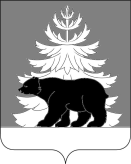 РОССИЙСКАЯ ФЕДЕРАЦИЯИРКУТСКАЯ ОБЛАСТЬАдминистрация Зиминского районного муниципального образованияП О С Т А Н О В Л Е Н И Е                        от 23.05.2023 г.             г. Зима                        № 194О создании Общественнойпалаты Зиминского районногомуниципального образованияВ целях осуществления общественного контроля за деятельностью органов местного самоуправления Зиминского районного муниципального образования, взаимодействия некоммерческих общественных организаций, граждан Российской Федерации, проживающих на территории Зиминского района, с органами местного самоуправления по решению вопросов местного значения в интересах жителей Зиминского района, привлечения широких кругов общественности к решению важнейших социально-экономических  задач развития Зиминского района, в соответствии со статьей 19 Федерального закона от 21.07.2014 № 212-ФЗ «Об основах общественного контроля в Российской Федерации», Федеральным законом от 06.10.2003 № 131-ФЗ  «Об общих принципах организации местного самоуправления в Российской Федерации», руководствуясь статьями 22, 46 Устава Зиминского районного муниципального образования, администрация Зиминского районного  муниципального образованияПОСТАНОВЛЯЕТ:1.Создать Общественную палату Зиминского районного муниципального образования.2.Утвердить Положение об Общественной палате Зиминского районного муниципального образования согласно приложению.3.Настоящее постановление опубликовать в информационно-аналитическом, общественно-политическом еженедельнике «Вестник района» и разместить  на официальном сайте администрации Зиминского районного муниципального образования в информационно-телекоммуникационной сети «Интернет» www.rzima.ru.4.Настоящее постановление вступает в силу после дня его официального опубликования.5.Контроль исполнения настоящего постановления  возложить на заместителя мэра по социальным вопросам Зиминского районного муниципального образования Чемезова Ю.А.Мэр Зиминского районного муниципального образования                                                             Н.В. Никитина  ПриложениеУТВЕРЖДЕНОпостановлением администрации Зиминскогорайонного муниципального образования                                                                                          от 23.05.2023 г. № 194   ПОЛОЖЕНИЕОБ ОБЩЕСТВЕННОЙ ПАЛАТЕ ЗИМИНСКОГО РАЙОННОГО МУНИЦИПАЛЬНОГО ОБРАЗОВАНИЯГлава 1. ОБЩИЕ ПОЛОЖЕНИЯСтатья 1. Правовой статус Общественной палаты 1. Общественная палата Зиминского районного муниципального образования (далее – Общественная палата) является постоянно действующим независимым коллегиальным консультативно-совещательным органом, формируемым на основе добровольного участия в ее деятельности граждан Российской Федерации, проживающих на территории Зиминского района (далее – граждане), представителей инициативных групп, общественных объединений и иных некоммерческих организаций, осуществляющих свою деятельность на территории Зиминского района.2. Общественная палата обеспечивает взаимодействие органов местного самоуправления Зиминского районного муниципального образования  (далее – органы местного самоуправления) с населением Зиминского районного муниципального образования, общественными объединениями и иными некоммерческими организациями на территории Зиминского района с целью учета потребностей и интересов населения Зиминского районного муниципального образования, защиты прав и свобод граждан, прав общественных объединений, иных некоммерческих организаций посредством осуществления общественного контроля за деятельностью органов местного самоуправления, муниципальных организаций Зиминского районного муниципального образования (далее – муниципальные организации), согласования позиций и совершенствования механизма обратной связи между ними, а также учета общественного мнения по важнейшим вопросам социального и экономического развития Зиминского районного муниципального образования.3. Общественная палата для достижения целей, указанных в части 2 настоящей статьи, осуществляет следующие задачи:1) привлечение граждан, общественных объединений, иных некоммерческих организаций к формированию и реализации муниципальной политики Зиминского районного муниципального образования;2) выдвижение и поддержка гражданских инициатив, направленных на реализацию конституционных прав, свобод и законных интересов граждан, общественных объединений и иных некоммерческих организаций;3) выработка рекомендаций органам местного самоуправления при определении приоритетов по вопросам социально-экономического развития Зиминского районного муниципального образования;4) осуществление общественного контроля за деятельностью органов местного самоуправления в соответствии с действующим законодательством Российской Федерации, нормативными правовыми актами Иркутской области и нормативными правовыми актами органов местного самоуправления;5) взаимодействие с Общественной палатой Иркутской области, общественными советами при органах местного самоуправления;6) оказание информационной, методической и иной поддержки общественным советам при органах местного самоуправления, общественным объединениям, иным некоммерческим организациям;7) осуществление иной деятельности, направленной на укрепление институтов гражданского общества на территории Зиминского района.4. Общественная палата осуществляет свою деятельность на общественных началах и не является юридическим лицом.Статья 2. Правовая основа деятельности Общественной палаты 5. Общественная палата  Зиминского районного муниципального образования осуществляет свою деятельность в соответствии с Конституцией Российской Федерации, Федеральным законом от 21 июля 2014 года № 212-ФЗ «Об основах общественного контроля в Российской Федерации» (далее – Федеральный закон «Об основах общественного контроля в Российской Федерации»),  Федеральным законом от 04 апреля 2005 года № 32 – ФЗ                      «Об Общественной палате Российской Федерации», и иными нормативными правовыми актами Российской Федерации, Уставом Зиминского районного муниципального образования, настоящим Положением и иными нормативными правовыми актами органов местного самоуправления.Статья 3. Права и обязанности Общественной палаты 6. В целях реализации задач, определенных настоящим Положением, Общественная палата вправе в установленном порядке:1) давать общественную оценку решений, инициатив и программ, принимаемых органами местного самоуправления и затрагивающих интересы населения Зиминского районного муниципального образования;2) выдвигать и поддерживать гражданские инициативы, имеющие общественно значимый характер и направленные на реализацию конституционных прав, свобод и законных интересов граждан, общественных объединений, иных некоммерческих организаций;3) проводить общественную экспертизу актов, проектов актов, решений, проектов решений, документов и других материалов, действий (бездействия) органов местного самоуправления, муниципальных организаций, а также осуществлять общественный контроль в иных формах, предусмотренных законодательством; 4) запрашивать в соответствии с законодательством Российской Федерации у органов государственной власти, органов местного самоуправления, государственных и муниципальных организаций, иных органов и организаций, осуществляющих в соответствии с федеральными законами отдельные публичные полномочия, необходимую для осуществления общественного контроля информацию, за исключением информации, содержащей сведения, составляющие государственную тайну, сведения о персональных данных, и информации, доступ к которой ограничен федеральными законами;5) подготавливать по результатам осуществления общественного контроля итоговый документ и направлять его на рассмотрение в органы государственной власти, органы местного самоуправления, государственные и муниципальные организации, иные органы и организации, осуществляющие в соответствии с федеральными законами отдельные публичные полномочия, и в средства массовой информации;6) обращаться в суд в защиту прав и законных интересов общественных объединений и иных негосударственных некоммерческих организаций в случаях, предусмотренных федеральными законами;7) вносить предложения в органы местного самоуправления по вопросам общественной жизни Зиминского районного муниципального образования; 8) приглашать представителей органов местного самоуправления на заседания Общественной палаты, заседания ее комиссий и рабочих групп, другие мероприятия;9) взаимодействовать с гражданами, общественными объединениями, иными некоммерческими организациями, органами местного самоуправления, Общественной палатой Иркутской области, в том числе посредством направления членов Общественной палаты для участия в работе комиссий при администрации Зиминского районного муниципального образования (далее по тексту - администрация ЗРМО, уполномоченный орган) в заседаниях, проводимых администрацией ЗРМО;10) информировать жителей о результатах своей деятельности в информационно-аналитическом, общественно-политическом еженедельнике «Вестник района» и размещать  на официальном сайте администрации Зиминского районного муниципального образования www.rzima.ru в информационно-телекоммуникационной сети «Интернет»;11) ходатайствовать перед органами местного самоуправления о награждении физических и юридических лиц муниципальными наградами в случаях, предусмотренных муниципальными правовыми актами органов местного самоуправления;12) осуществлять иные полномочия в соответствии с законодательством Российской Федерации, законодательством Иркутской области, муниципальными нормативными правовыми актами органов местного самоуправления. 7. При осуществлении своей деятельности Общественная палата обязана:1) соблюдать законодательство Российской Федерации, законодательство Иркутской области, нормативные правовые акты органов местного самоуправления;2) не создавать препятствий законной деятельности органов государственной власти, органов местного самоуправления, государственных и муниципальных организаций, иных органов и организаций, осуществляющих в соответствии с федеральными законами отдельные публичные полномочия;3) обнародовать информацию о своей деятельности по осуществлению общественного контроля и о результатах контроля в соответствии с Федеральным законом «Об основах общественного контроля в Российской Федерации»;4) нести иные обязанности, предусмотренные законодательством Российской Федерации, законодательством Иркутской области нормативными правовыми актами органов местного самоуправления.Статья 4. Состав Общественной палаты 8. Общественная палата состоит из 16 членов.9. Персональный состав Общественной палаты формируется в соответствии с главой 2 настоящего Положения.10. Общественная палата является правомочной в случае утверждения не менее двух третей от установленного настоящим Положением числа членов Общественной палаты.Статья 5. Срок полномочий Общественной палаты 11. Срок полномочий Общественной палаты составляет три года и исчисляется со дня проведения первого пленарного заседания Общественной палаты. Со дня проведения первого пленарного заседания Общественной палаты нового состава полномочия Общественной палаты предыдущего состава прекращаются.12. Полномочия Общественной палаты могут быть прекращены досрочно в  случае принятия Общественной палатой решения о самороспуске большинством, не менее двух третей, от установленного числа членов Общественной палаты по инициативе не менее одной трети от установленного числа членов Общественной палаты.Статья 6. Место нахождения Общественной палаты Место нахождения Общественной палаты – Иркутская область, г. Зима, ул. Ленина, 5.Глава 2. ПОРЯДОК ФОРМИРОВАНИЯ ОБЩЕСТВЕННОЙ ПАЛАТЫСтатья 7. Решение о начале формирования нового состава Общественной палаты13. Уполномоченный орган не ранее, чем за 90 календарных дней и не позднее, чем за 70 календарных дней до дня истечения срока полномочий членов действующего состава Общественной палаты, принимает решение о начале формирования нового состава Общественной палаты, которое подлежит официальному опубликованию и размещению на официальном сайте администрации Зиминского районного муниципального образования www.rzima.ru в информационно-телекоммуникационной сети «Интернет», не позднее чем через три рабочих дня после дня его принятия.14. В случае досрочного прекращения полномочий Общественной палаты, администрация ЗРМО принимает решение о начале формирования нового состава Общественной палаты не позднее чем через 10 календарных дней со дня досрочного прекращения полномочий Общественной палаты. Статья 8. Право выдвижения кандидатов в члены Общественной палаты 15. Выдвижение кандидатов в члены Общественной палаты производится:1) от общероссийских, межрегиональных, региональных общественных объединений, имеющих свои структурные подразделения на территории Зиминского района, местных общественных объединений Зиминского районного муниципального образования, иных некоммерческих организаций, зарегистрированных на территории Зиминского района (далее – общественные объединения, иные некоммерческие организации);2) от инициативных групп граждан (далее – инициативные группы). Инициативная группа считается созданной с момента принятия решения на собрании граждан о ее создании, которое проводится не ранее дня официального опубликования решения о начале формирования нового состава Общественной палаты в соответствии со статьей 7 настоящего Положения. Собрание граждан вправе образовать только одну инициативную группу. В состав инициативной группы должно входить не менее десяти граждан Российской Федерации, обладающих активным избирательным правом на муниципальных выборах в органы местного самоуправления;3) в порядке самовыдвижения.16. В качестве кандидата в члены Общественной палаты может быть выдвинуто любое лицо, соответствующее требованиям настоящего Положения.17. Не допускаются к выдвижению кандидатов в члены Общественной палаты следующие общественные объединения и иные некоммерческие организации:1) общественные объединения, иные некоммерческие организации, зарегистрированные менее, чем за 6 месяцев до дня истечения срока полномочий членов Общественной палаты действующего состава, либо до дня формирования в соответствии с настоящим Положением первого состава Общественной палаты;2) политические партии;3) общественные объединения, иные некоммерческие организации, которым в соответствии с Федеральным законом от 25 июля 2002 года № 114-ФЗ «О противодействии экстремистской деятельности» (далее – Федеральный закон «О противодействии экстремистской деятельности») вынесено предупреждение в письменной форме о недопустимости осуществления экстремистской деятельности, – в течение 1 года со дня вынесения предупреждения, если оно не было признано судом незаконным;4) общественные объединения, иные некоммерческие организации, деятельность которых приостановлена в соответствии с Федеральным законом «О противодействии экстремистской деятельности», если решение о приостановлении не было признано судом незаконным.18. Каждое общественное объединение, иная некоммерческая организация, инициативная группа вправе выдвинуть в члены Общественной палаты только одного кандидата. 19. Отзыв члена Общественной палаты выдвинувшим его общественным объединением, иной некоммерческой организацией, инициативной группой не допускается.20. Срок выдвижения кандидатов в члены Общественной палаты составляет 30 календарных дней с момента официального опубликования решения о начале формирования нового состава Общественной палаты в соответствии со статьей 7 настоящего Положения. Если по истечении срока, указанного в абзаце первом настоящего пункта, количество кандидатов в списке кандидатов в члены Общественной палаты окажется менее установленного  пунктом 10 статьи 4  настоящего Положения, срок выдвижения кандидатов в члены Общественной палаты продлевается уполномоченным органом до достижения необходимого количества кандидатов, но не более чем на 15 календарных дней.Статья 9. Подача документов о выдвижении кандидатов в члены Общественной палаты 21. Выдвижение кандидата в члены Общественной палаты от общественного объединения, иной некоммерческой организации оформляется в виде подписанного уполномоченным лицом письма, к которому прилагаются:1) выписка из протокола заседания руководящего органа общественного объединения, иной некоммерческой организации с указанием фамилии, имени, отчества выдвигаемого кандидата в члены Общественной палаты, даты и места проведения заседания, общего количества присутствующих лиц, общего количества голосовавших за выдвижение кандидата в члены Общественной палаты;2) заявление гражданина о согласии на выдвижение в качестве кандидата в члены Общественной палаты по форме согласно приложению 1 к настоящему Положению;3) сведения (анкета) о гражданине, выдвигаемом в качестве кандидата в члены Общественной палаты, по форме согласно приложению 2 к настоящему Положению; 4) согласие гражданина, выдвигаемого в качестве кандидата в члены Общественной палаты, на обработку персональных данных по форме согласно приложению 3 к настоящему Положению;5) копия свидетельства о государственной регистрации общественного объединения, иной некоммерческой организации;6) копия устава общественного объединения, иной некоммерческой организации;7) сведения (анкета) об общественном объединении, иной некоммерческой организации по форме согласно приложению 4 к настоящему Положению.22. Выдвижение кандидата в члены Общественной палаты от инициативной группы оформляется в форме подписанного председателем соответствующей инициативной группы письма, к которому прилагаются:1) выписка из протокола заседания инициативной группы, подписанная руководителем инициативной группы, с указанием фамилии, имени, отчества (при наличии) кандидата в члены Общественной палаты, даты и места проведения заседания, общего количества присутствующих лиц, общего количества голосовавших за выдвижение кандидата в члены Общественной палаты;2) заявление гражданина о согласии на выдвижение в качестве кандидата в члены Общественной палаты по форме по форме согласно приложению 1 к настоящему Положению;3) сведения (анкета) о гражданине, выдвигаемом в качестве кандидата в члены Общественной палаты, по форме согласно приложению 2 к настоящему Положению;4) согласие гражданина, выдвигаемого в качестве кандидата в члены Общественной палаты, на обработку персональных данных по форме согласно приложению 3 к настоящему Положению;5) итоговый протокол сбора подписей по форме согласно приложению 5 к настоящему Положению с приложением подписных листов и копий паспортов или заменяющих их документов. 23. Выдвижение кандидата в члены Общественной палаты в порядке самовыдвижения оформляется в форме заявления кандидата в члены Общественной палаты по форме согласно приложению 1 к настоящему Положению, к которому прилагаются:1) сведения (анкета) о гражданине, выдвигаемом в качестве кандидата в члены Общественной палаты, по форме согласно приложению 2 к настоящему Положению;2) согласие гражданина, выдвигаемого в качестве кандидата в члены Общественной палаты, на обработку персональных данных по форме согласно приложению 3 к настоящему Положению;3) итоговый протокол сбора подписей по форме согласно приложению 5 к настоящему Положению с приложением подписных листов и копий паспортов или заменяющих их документов.Статья 10. Сбор подписей граждан24. Сбор подписей граждан в поддержку выдвижения кандидата в члены Общественной палаты осуществляется в случае:1) выдвижения кандидата в члены Общественной палаты инициативной группой – членами соответствующей инициативной группы;2) выдвижения кандидата в члены Общественной палаты в порядке самовыдвижения – соответствующим гражданином, выдвигаемым в качестве кандидата в члены Общественной палаты в порядке самовыдвижения.25. Инициативная группа вправе производить сбор подписей граждан с момента ее создания. Гражданин, выдвигаемый в качестве кандидата в члены Общественной палаты в порядке самовыдвижения, вправе производить сбор подписей граждан с момента официального опубликования решения о начале формирования нового состава Общественной палаты в соответствии со статьей 7 настоящего Положения.26. Подписи в поддержку выдвижения кандидатов в члены Общественной палаты могут собираться среди граждан, обладающих активным избирательным правом на муниципальных выборах в органы местного самоуправления.27. Подписи граждан собираются посредством внесения их в подписные листы, содержащие фамилию, имя, отчество (при наличии) гражданина, выдвигаемого в качестве кандидата в члены Общественной палаты. Подписные листы изготавливаются по форме, установленной в приложении 5 к настоящему Положению.28. Гражданин, поддерживающий кандидата, выдвигаемого от инициативной группы, кандидата, выдвигаемого в качестве кандидата в члены Общественной палаты в порядке самовыдвижения, собственноручно подписывает подписной лист, указывая при этом свои фамилию, имя, отчество (при наличии), год рождения (в возрасте восемнадцати лет – дополнительно день и месяц рождения), адрес места жительства, номер и серию паспорта или заменяющего его документа, дату выдачи указанного документа и дату внесения подписи, а также прикладывает копию паспорта или заменяющего его документа.Сбор подписей граждан и последующая обработка персональных данных осуществляются с согласия субъектов персональных данных, полученного в соответствии с требованиями Федерального закона от 27 июля 2006 года № 152-ФЗ «О персональных данных». Лицо, поддерживающее гражданина, выдвигаемого в качестве кандидата в члены Общественной палаты от инициативной группы, в порядке самовыдвижения, в удостоверение согласия на обработку своих персональных данных проставляет подпись в подписном листе.Данные о гражданине (кроме подписи гражданина и даты подписания), ставящего свою подпись в подписном листе, могут вноситься в подписной лист лицом, собирающим подписи. Указанные данные вносятся не иначе как рукописным образом. Подписной лист удостоверяется лицом, собиравшим подписи, с указанием его фамилии, имени, отчества (при наличии), адреса места жительства, серии и номера паспорта или заменяющего его документа.Применение карандашей при заполнении подписного листа не допускается.29. По окончании сбора подписей граждан инициативная группа, гражданин, выдвигаемый в качестве кандидата в члены Общественной палаты в порядке самовыдвижения, составляет и подписывает итоговый протокол сбора подписей, в котором указываются следующие сведения:1) данные о членах инициативной группы (фамилия, имя, отчество (при наличии), дата рождения, адрес места жительства, серия и номер паспорта или заменяющего его документ) – в случае сбора подписей инициативной группой;2) данные о кандидате в члены Общественной палаты (фамилия, имя, отчество (при наличии), дата рождения, адрес места жительства, серия и номер паспорта или заменяющего его документ);3) даты начала и окончания сбора подписей;4) количество собранных подписей.30. Расходы по сбору подписей, включая расходы по изготовлению подписных листов, несет соответственно инициативная группа или гражданин, выдвигаемый в качестве кандидата в члены Общественной палаты в порядке самовыдвижения.Статья 11. Формирование списка кандидатов в члены Общественной палаты 31. Формирование списка кандидатов в члены Общественной палаты осуществляется уполномоченным органом.32. Уполномоченный орган в течение пяти рабочих дней со дня поступления документов о выдвижении кандидата в члены Общественной палаты проверяет представленные документы о выдвижении кандидата в члены Общественной палаты на предмет их полноты, надлежащего оформления и достоверности содержащихся в них сведений в соответствии с требованиями статей 9, 10 настоящего Положения.33. При проведении проверки, предусмотренной пунктом 32 настоящей статьи, вправе присутствовать уполномоченные представители соответствующего общественного объединения, иной некоммерческой организации, соответствующей инициативной группы, соответствующий гражданин, выдвинутый в качестве кандидата в члены Общественной палаты в порядке самовыдвижения.34. В течение трех рабочих дней со дня окончания проверки, предусмотренной пунктом 32 настоящей статьи, уполномоченный орган принимает одно из следующих решений:1) о включении выдвинутого кандидата в члены Общественной палаты в список кандидатов;2) о невключении выдвинутого кандидата в члены Общественной палаты в список кандидатов.35. Уполномоченный орган принимает решение о невключении выдвинутого кандидата в члены Общественной палаты в список кандидатов в следующих случаях:1) лицо, выдвинутое в качестве кандидата в состав Общественной палаты, не соответствует требованиям, предъявляемым к членам Общественной палаты в соответствии со статьей 13 настоящего Положения;2) общественное объединение, иная некоммерческая организация, инициативная группа, выдвинувшая кандидата, не соответствует требованиям, установленным подпунктом 1,2 пункта 15 настоящего Положения;3) представлен неполный перечень документов, указанных в статье 9 настоящего Положения;4) документы представлены с нарушением срока, указанного в части 6 статьи 8 настоящего Положения;5) представленные документы оформлены с нарушением требований, установленных настоящим Положением, или содержат неполные и (или) недостоверные сведения;6) недостаточное количество подписей в поддержку выдвижения кандидата в члены Общественной палаты, соответствующих требованиям, предъявляемым настоящим Положением.36. Уполномоченный орган направляет общественному объединению, иной некоммерческой организации, инициативной группе, гражданину, выдвинутому в качестве кандидата в члены Общественной палаты в порядке самовыдвижения, уведомление о принятом решении заказным почтовым отправлением с уведомлением о вручении в течение трех рабочих дней со дня принятия соответствующего решения. В случае принятия решения, предусмотренного подпунктом 2 пункта 34 настоящей статьи, в указанном уведомлении указываются основания принятия такого решения в соответствии с пунктом 35 настоящей статьи.37. Гражданин, выдвинутый в качестве кандидата в члены Общественной палаты, вправе в любое время до утверждения его членом Общественной палаты отозвать свое заявление о согласии на выдвижение в качестве кандидата в члены Общественной палаты, подав об этом письменное заявление в уполномоченный орган. В этом случае он исключается уполномоченным органом из списка кандидатов в члены Общественной палаты.38. Уполномоченный орган обеспечивает периодическое, но не реже одного раза в неделю размещение текущего списка кандидатов в члены Общественной палаты на официальном сайте администрации Зиминского районного муниципального образования www.rzima.ru в информационно-телекоммуникационной сети «Интернет» для всеобщего ознакомления.39. Итоговый список кандидатов в члены Общественной палаты подлежит официальному опубликованию в информационно-аналитическом, общественно-политическом еженедельнике «Вестник района» и размещению на официальном сайте администрации Зиминского районного муниципального образования www.rzima.ru в информационно-телекоммуникационной сети «Интернет»  после истечения срока выдвижения кандидатов в члены Общественной палаты в соответствии с пунктом 2 статьи 8 настоящего Положения.Статья 12. Отбор и утверждение членов Общественной палаты 40. Утверждение состава Общественной палаты производится в следующей последовательности: от мэра Зиминского районного муниципального образования - одна четверть; от Думы Зиминского муниципального района - одна четверть; избрание двух четвертей членов Общественной палаты из окончательного списка кандидатов.41. Общая продолжительность данного этапа составляет не более 30 календарных дней, в том числе не более 10 календарных дней на утверждение кандидатов мэром Зиминского районного муниципального образования, не более 10 календарных дней на утверждение Думой Зиминского муниципального района и не более 10 календарных дней для избрания двух четвертей членов Общественной палаты из оставшегося списка кандидатов.42. Сформированный окончательный список утверждённых членов Общественной палаты опубликовывается в информационно-аналитическом, общественно-политическом еженедельнике «Вестник района» и размещается на официальном сайте администрации Зиминского районного муниципального образования www.rzima.ru в информационно-телекоммуникационной сети «Интернет».43. В случае досрочного прекращения полномочий члена Общественной палаты новый член Общественной палаты вводится в ее состав в течение 30 календарных дней со дня такого прекращения полномочий тем должностным лицом или органом, который ранее утверждал прекратившего полномочия члена Общественной палаты.44. Если утверждение члена Общественной палаты невозможно по причине отсутствия в окончательном списке кандидатов в члены Общественной палаты, либо срок полномочий нового члена Общественной палаты составит менее шести месяцев, новый член Общественной палаты не утверждается. Если при этом Общественная палата осталась в неправомочном для принятия решений составе, ее полномочия прекращаются и объявляется начало формирования новой Палаты.Глава 3. СТАТУС ЧЛЕНА ОБЩЕСТВЕННОЙ ПАЛАТЫСтатья 13. Член Общественной палаты 45. Членом Общественной палаты может быть любой гражданин Российской Федерации, достигший возраста 18 лет и постоянно проживающий на территории Зиминского района.46. Членами Общественной палаты не могут быть:1) лица, замещающие государственные должности Российской Федерации, лица, замещающие должности федеральной государственной службы, государственные должности субъектов Российской Федерации, должности государственной гражданской службы субъектов Российской Федерации, муниципальные должности, должности муниципальной службы;2) лица, признанные недееспособными или ограниченно дееспособными на основании решения суда, вступившего в законную силу;3) лица, имеющие непогашенную или неснятую судимость;4) лица, имеющие гражданство иностранного государства либо вид на жительство или иной документ, подтверждающий право на постоянное проживание гражданина Российской Федерации на территории иностранного государства;5) лица, являющиеся членами Общественной палаты Иркутской области, Общественной палаты Российской Федерации.Статья 14. Участие членов Общественной палаты в ее деятельности 47. Члены Общественной палаты обладают равными правами на участие в деятельности Общественной палаты, в мероприятиях, проводимых Общественной палатой. Каждый член Общественной палаты при принятии решения путем голосования обладает одним голосом.48. Члены Общественной палаты принимают личное участие в работе пленарных заседаний, заседаний комиссий и рабочих групп Общественной палаты. Передача права голоса другому члену Общественной палаты при принятии решений не допускается.49. Член Общественной палаты вправе:1) свободно высказывать свое мнение по любому вопросу деятельности Общественной палаты, председателя, заместителя(ей) председателя, ответственного секретаря Общественной палаты;2) получать документы, иные материалы, содержащие информацию о работе Общественной палаты;3) вносить предложения по повестке пленарного заседания, заседаний комиссий и рабочих групп Общественной палаты, принимать участие в подготовке материалов к их заседаниям, проектов решений, участвовать в обсуждении вопросов повестки заседаний;4) в случае несогласия с решением Общественной палаты, комиссии или рабочей группы Общественной палаты изложить в письменной форме свое особое мнение, что отмечается в протоколе заседания Общественной палаты, комиссии или рабочей группы, которое прилагается к соответствующему решению Общественной палаты, комиссии или рабочей группы Общественной палаты;5) участвовать в реализации решений Общественной палаты.50. Член Общественной палаты обязан работать в одной из комиссий Общественной палаты.51. Члены Общественной палаты при осуществлении своих полномочий не связаны решениями выдвинувших их общественных объединений, иных некоммерческих организаций.52. Член Общественной палаты не вправе использовать свою деятельность в Общественной палате в интересах политических партий, общественных объединений, иных некоммерческих организаций, а также в личных интересах.Статья 15. Кодекс этики члена Общественной палаты 53. Председатель Общественной палаты разрабатывает и представляет на утверждение Общественной палаты Кодекс этики члена Общественной палаты (далее – Кодекс этики).54. Выполнение требований, предусмотренных Кодексом этики, является обязательным для члена Общественной палаты.Статья 16. Прекращение и приостановление полномочий члена Общественной палаты55. Полномочия члена Общественной палаты прекращаются в порядке, предусмотренном Регламентом Общественной палаты, в случае:1) истечения срока полномочий Общественной палаты, а также в случае принятия Общественной палатой решения о самороспуске;2) подачи им заявления о выходе из состава Общественной палаты;3) признания его недееспособным, ограниченно дееспособным, безвестно отсутствующим или объявления умершим на основании решения суда, вступившего в законную силу;4) смерти члена Общественной палаты;5) вступления в законную силу вынесенного в отношении него обвинительного приговора суда;6) нарушения им норм Кодекса этики – по решению не менее половины от установленного числа членов Общественной палаты, принятому на пленарном заседании Общественной палаты;7) прекращения гражданства Российской Федерации или приобретения гражданства иностранного государства;8) систематического (более трех раз) неучастия без уважительной причины в работе пленарных заседаний Общественной палаты;9) выезда за пределы Зиминского района на постоянное место жительства;10) назначения его на государственную должность Российской Федерации, государственную должность субъекта Российской Федерации, должность федеральной государственной гражданской службы, должность государственной гражданской службы субъекта Российской Федерации, должность муниципальной службы, а также избрания на выборную должность в органах местного самоуправления;11) избрания его на выборную должность в органы государственной власти или органы местного самоуправления;12) утверждения его членом Общественной палаты Иркутской области, Общественной палаты Российской Федерации.56. Полномочия члена Общественной палаты приостанавливаются в порядке, предусмотренном Регламентом Общественной палаты, в случае:1) предъявления ему в порядке, установленном уголовно-процессуальным законодательством Российской Федерации, обвинения в совершении преступления;2) назначения ему административного наказания в виде административного ареста;3) регистрации его в качестве кандидата на выборную должность в органы государственной власти или органы местного самоуправления, уполномоченного представителя указанного кандидата (политической партии), а также в случае вхождения его в состав инициативной группы по проведению референдума. 57. Решение о прекращении полномочий члена Общественной палаты принимается в течение 30 календарных дней со дня наступления обстоятельств, предусмотренных пунктом 55 настоящей статьи. Указанное решение принимается на пленарном заседании Общественной палаты и оформляется решением, в котором указывается дата прекращения полномочий члена Общественной палаты. Решение о приостановлении полномочий члена Общественной палаты принимается в течение 30 календарных дней со дня наступления обстоятельств, предусмотренных пунктом 56 настоящей статьи. 58. Решение о восстановлении полномочий члена Общественной палаты принимается на пленарном заседании Общественной палаты при прекращении обстоятельств, предусмотренных пунктом 56 настоящей статьи, и при отсутствии обстоятельств, предусмотренных пунктом 55 настоящей статьи, по личному заявлению члена Общественной палаты, членство которого было приостановлено (если до окончания срока полномочий Общественной палаты остается не менее шести месяцев), в течение 30 календарных дней со дня подачи заявления.Статья 17. Удостоверение члена Общественной палаты 59. Для подтверждения полномочий члену Общественной палаты на срок его полномочий выдается удостоверение установленного образца.60. Образец и описание удостоверения утверждаются решением Общественной палатой.61. Удостоверение члену Общественной палаты вручается председателем Общественной палаты.Глава 4. ОРГАНИЗАЦИЯ ДЕЯТЕЛЬНОСТИ
ОБЩЕСТВЕННОЙ ПАЛАТЫСтатья 18. Первое пленарное заседание Общественной палаты 62. Общественная палата нового состава собирается на свое первое пленарное заседание не позднее чем через 30 календарных дней со дня утверждения правомочного состава Общественной палаты.Первое пленарное заседание Общественной палаты созывается по инициативе уполномоченного органа.63. Первое пленарное заседание Общественной палаты нового состава открывает и ведет до избрания председателя Общественной палаты старейший по возрасту член Общественной палаты.Статья 19. Регламент Общественной палаты 64. Общественная палата на первом пленарном заседании утверждает Регламент Общественной палаты большинством голосов от установленного числа членов Общественной палаты.65. Регламентом Общественной палаты в соответствии с действующим законодательством устанавливаются:1) порядок участия членов Общественной палаты в ее деятельности;2) сроки и порядок проведения пленарных заседаний Общественной палаты;3) полномочия и порядок деятельности председателя, заместителя(ей) председателя и ответственного секретаря Общественной палаты;4) полномочия, порядок формирования и деятельности комиссий и рабочих групп Общественной палаты, а также порядок избрания и полномочия руководителей указанных комиссий и рабочих групп и их заместителей;5) порядок принятия решений Общественной палатой, ее комиссиями и рабочими группами;6) порядок прекращения и приостановления полномочий членов Общественной палаты;7) иные вопросы организации и порядка деятельности Общественной палаты в соответствии с настоящим Положением.Статья 20. Основные формы деятельности Общественной палаты 66. Основными формами деятельности Общественной палаты являются пленарные заседания Общественной палаты, заседания комиссий и рабочих групп, публичные (общественные) обсуждения, слушания и «круглые столы» по общественно значимым проблемам, опросы населения Зиминского районного муниципального образования, общественная экспертиза, проверка, мониторинг, дискуссии, конференции, форумы, семинары. Регламентом Общественной палаты могут быть предусмотрены другие формы деятельности, не противоречащие законодательству.67. Пленарные заседания Общественной палаты проводятся по мере необходимости, но не реже двух раз в год.68. Внеочередное пленарное заседание Общественной палаты может быть созвано по решению председателя Общественной палаты или по инициативе не менее одной трети от установленного числа членов Общественной палаты.69. Пленарное заседание Общественной палаты считается правомочным, если на нем присутствует более двух третей от установленного числа членов Общественной палаты.70. В работе Общественной палаты могут принимать участие мэр Зиминского районного муниципального образования, депутаты Думы Зиминского муниципального района, представители органов государственной власти, органов местного самоуправления, Общественной палаты Иркутской области, средств массовой информации, а также граждане и организации, чьи права, свободы и интересы затронуты при рассмотрении вопросов, внесенных в повестку заседаний. Порядок участия в работе заседания Общественной палаты определяется Регламентом Общественной палаты.Статья 21. Органы Общественной палаты 71. Члены Общественной палаты на первом пленарном заседании избирают из своего состава председателя, заместителя(ей) председателя и секретаря Общественной палаты в соответствии с порядком, утвержденным Регламентом Общественной палаты. 72. Председатель Общественной палаты: 1) организует работу Общественной палаты и председательствует на пленарных заседаниях Общественной палаты;2) представляет Общественную палату в отношениях с органами государственной власти, государственными органами и органами местного самоуправления, государственными и муниципальными организациями, иными органами и организациями, осуществляющими в соответствии с федеральными законами отдельные публичные полномочия, средствами массовой информации, общественными объединениями и иными некоммерческими организациями;3) подписывает решения, обращения и иные документы, принятые Общественной палатой, а также запросы Общественной палаты, направляемые в органы государственной власти, государственные органы и органы местного самоуправления, государственные и муниципальные организации, иные органы и организации, осуществляющие в соответствии с федеральными законами отдельные публичные полномочия, в иные организации и (или) их должностным лицам по вопросам, входящим в компетенцию указанных органов и организаций;4) дает поручения по вопросам, относящимся к его компетенции;5) ведает вопросами внутреннего распорядка Общественной палаты;6) выполняет иные полномочия в соответствии с Регламентом Общественной палаты.73. Заместитель председателя Общественной палаты выполняет функции, определяемые председателем Общественной палаты и установленные Регламентом Общественной палаты. В случае отсутствия председателя его полномочия временно исполняет заместитель председателя Общественной палаты, в функции которого также входит осуществление помощи в работе председателя Общественной палаты по всем вопросам его деятельности. Количество заместителей председателя Общественной палаты определяется Регламентом Общественной палаты.74. Секретарь Общественной палаты:1) формирует план работы Общественной палаты;2) уведомляет членов Общественной палаты и приглашенных лиц о проведении заседаний, других мероприятий Общественной палаты;3) по указанию председателя Общественной палаты организует формирование рабочих групп для поддержки и продвижения гражданских инициатив, а также для решения иных общественно значимых задач;4) решает иные вопросы работы Общественной палаты в соответствии с Регламентом Общественной палаты.75. Общественная палата для решения общественно значимых задач либо для решения отдельных вопросов, входящих в компетенцию Общественной палаты, образовывает комиссии и рабочие группы. 76. В состав комиссий Общественной палаты входят члены Общественной палаты. В состав рабочих групп Общественной палаты могут входить члены Общественной палаты, а также представители общественных объединений, иных некоммерческих организаций, и иные лица, привлеченные к деятельности Общественной палаты в соответствии с Регламентом Общественной палаты.Статья 22. Решения Общественной палаты 77. Решения Общественной палаты принимаются в форме заключений, предложений, обращений, итоговых документов, подготовленных по результатам общественного контроля, а также решений по организационным и иным вопросам ее деятельности.78. Итоговые документы, подготовленные по результатам общественного контроля, заключения, предложения, обращения Общественной палаты носят рекомендательный характер и принимаются большинством голосов от установленного настоящим Положением числа членов Общественной палаты. 79. Итоговые документы, подготовленные по результатам общественного контроля, подлежат обязательному рассмотрению органами и организациями, чья деятельность являлась предметом общественного контроля Общественной палатой. В случаях, предусмотренных федеральными законами и иными нормативными правовыми актами Иркутской области, законами и иными нормативными правовыми актами субъектов Российской Федерации, муниципальными нормативными правовыми актами, предложения, рекомендации и выводы, содержащиеся в итоговых документах, подготовленных по результатам общественного контроля, подлежат учету указанными органами и организациями.Итоговые документы, подготовленные Общественной палатой по результатам общественного контроля, направляются на рассмотрение в органы местного самоуправления, муниципальные организации Зиминского районного муниципального образования и размещаются на официальном сайте администрации Зиминского районного муниципального образования www.rzima.ru в информационно-телекоммуникационной сети «Интернет».Органы местного самоуправления, муниципальные организации Зиминского районного муниципального образования обязаны рассматривать направленные им Общественной палатой итоговые документы, подготовленные по результатам общественного контроля, и в установленный законодательством Российской Федерации срок направлять Общественной палате обоснованные ответы.80. Решения Общественной палаты по организационным и иным вопросам ее деятельности носят обязательный характер для членов Общественной палаты и принимаются большинством голосов от установленного настоящим Положением числа членов Общественной палаты, если иное не предусмотрено настоящим Положением и Регламентом Общественной палаты.Статья 23. Общественная экспертиза81. Под общественной экспертизой в настоящем Положении понимаются основанные на использовании специальных знаний и (или) опыта специалистов (экспертов Общественной палаты), привлеченных Общественной палатой к проведению общественной экспертизы на общественных началах, анализ и оценка актов, проектов актов, решений, проектов решений, документов и других материалов, действий (бездействия) органов местного самоуправления, муниципальных организаций, иных органов и организаций, осуществляющих в соответствии с федеральными законами отдельные публичные полномочия, проверка соответствия таких актов, проектов актов, решений, проектов решений, документов и других материалов требованиям законодательства, а также проверка соблюдения прав и свобод человека и гражданина, прав и законных интересов общественных объединений и иных негосударственных некоммерческих организаций.82. Общественная экспертиза проводится по решению Общественной палаты в порядке, установленном Регламентом Общественной палаты, в соответствии с законодательством Российской Федерации.Проведение общественной экспертизы является обязательным в отношении актов, проектов актов, решений, проектов решений, документов и других материалов в случаях, установленных федеральными законами.83. Срок проведения общественной экспертизы не может превышать 60 календарных дней со дня объявления о проведении общественной экспертизы, если иное не установлено федеральными законами.84. Для проведения общественной экспертизы Общественная палата вправе:1) формировать экспертную комиссию, состоящую из привлекаемых экспертов и (или) членов Общественной палаты, имеющих соответствующее образование и квалификацию в различных областях знаний (далее – эксперт Общественной палаты);2) направлять в органы местного самоуправления, муниципальные организации Зиминского района, иные органы и организации, осуществляющие в соответствии с федеральными законами отдельные публичные полномочия, запрос о предоставлении документов и материалов, необходимых для проведения общественной экспертизы;3) вносить предложения о направлении членов Общественной палаты для участия в заседаниях органов местного самоуправления, на которых рассматриваются акты, проекты актов, решения, проекты решений, документы или другие материалы, являющиеся объектом общественной экспертизы.85. Эксперт Общественной палаты обязан сообщить председателю Общественной палаты о наличии у него конфликта интересов, а также о любых попытках подкупа или давления на него.86. В случае нарушения экспертом Общественной палаты обязанности, установленной пунктом 85 настоящей статьи, он не может быть участником данной общественной экспертизы и в дальнейшем привлекаться к проведению других общественных экспертиз.87. По результатам общественной экспертизы готовится заключение Общественной палаты, которое должно содержать 1) объективные, достоверные и обоснованные выводы экспертов Общественной палаты (экспертной комиссии) о соответствии или несоответствии акта, проекта акта, решения, проекта решения, документа или других материалов, в отношении которых проводилась общественная экспертиза, или их отдельных положений законодательству Российской Федерации, а также о соблюдении или несоблюдении прав и свобод человека и гражданина, прав и законных интересов общественных объединений и иных негосударственных некоммерческих организаций;2) общественную оценку социальных, экономических, правовых и иных последствий принятия акта, проекта акта, решения, проекта решения, документа или других материалов, в отношении которых проводилась общественная экспертиза;3) предложения и рекомендации по совершенствованию акта, проекта акта, решения, проекта решения, документа или других материалов, в отношении которых проводилась общественная экспертиза.88. Заключения Общественной палаты по результатам общественной экспертизы акта, проекта акта, решения, проекта решения, документа или других материалов носят рекомендательный характер и направляются на рассмотрение в соответствующий орган местного самоуправления, муниципальную организацию, иной орган и организацию, осуществляющую в соответствии с федеральными законами отдельные публичные полномочия.89. Члены Общественной палаты могут принимать участие в рассмотрении заключений Общественной палаты по результатам общественной экспертизы актов, проектов актов, решений, проектов решений, документов или других материалов, в отношении которых проводилась общественная экспертиза.Статья 24. Общественный мониторинг90. Под общественным мониторингом в настоящем Положении понимается осуществляемое Общественной палатой постоянное (систематическое) или временное наблюдение за деятельностью органов местного самоуправления, муниципальных организаций, иных органов и организаций, осуществляющих в соответствии с федеральными законами отдельные публичные полномочия.91. Общественный мониторинг проводится Общественной палатой публично и открыто с использованием информационно-телекоммуникационных систем, в том числе информационно-телекоммуникационной сети «Интернет».92. Порядок проведения общественного мониторинга и определения его результатов устанавливается Регламентом Общественной палаты.93. Общественная палата обнародует информацию о предмете общественного мониторинга, сроках, порядке его проведения и определения его результатов на официальном сайте администрации Зиминского районного муниципального образования www.rzima.ru в информационно-телекоммуникационной сети «Интернет» в соответствии с Федеральным законом «Об основах общественного контроля в Российской Федерации».94. Общественной палатой по результатам проведения общественного мониторинга может быть подготовлен итоговый документ, который размещается на официальном сайте администрации Зиминского районного муниципального образования www.rzima.ru в информационно-телекоммуникационной сети «Интернет» и направляется органам местного самоуправления, муниципальным организациям, иным органам и организациям, осуществляющим в соответствии с федеральными законами отдельные публичные полномочия.95. В зависимости от результатов общественного мониторинга Общественная палата вправе инициировать проведение общественного обсуждения, общественных (публичных) слушаний, общественной проверки, общественной экспертизы, а в случаях, предусмотренных законодательством Российской Федерации, иных общественных мероприятий.Статья 25. Общественная проверка96. Под общественной проверкой в настоящем Положении понимается совокупность действий Общественной палаты по сбору и анализу информации, проверке фактов и обстоятельств, касающихся общественно значимой деятельности органов местного самоуправления, муниципальных организаций, иных органов и организаций, осуществляющих в соответствии с федеральными законами отдельные публичные полномочия, а также деятельности, затрагивающей права и свободы человека и гражданина, права и законные интересы общественных объединений и иных негосударственных некоммерческих организаций. 97. Общественная проверка проводится на основании решения Общественной палаты по обращению лиц, являющихся в соответствии с Федеральным законом «Об основах общественного контроля в Российской Федерации» инициаторами проведения общественной проверки, либо в случаях, предусмотренных законодательством Российской Федерации, по инициативе Общественной палаты.98. Порядок организации и проведения общественной проверки устанавливается Регламентом Общественной палаты в соответствии с Федеральным законом «Об основах общественного контроля в Российской Федерации» и настоящим Положением.99. В решении о проведении общественной проверки указываются наименование органа или организации, в отношении которых будет осуществляться общественная проверка, тема общественной проверки, основание проведения общественной проверки, время, место, срок, порядок ее проведения и определения результатов.100. Срок проведения общественной проверки не должен превышать 30 дней.101. Для проведения общественной проверки Общественной палатой формируется соответствующая комиссия, состав которой утверждается решением Общественной палаты о проведении общественной проверки.102. Общественная палата не позднее трех рабочих дней до начала проведения общественной проверки доводит до сведения руководителя проверяемого органа или организации информацию об общественной проверке, о сроках, порядке ее проведения и определения результатов.103. На период проведения общественной проверки комиссия вправе привлекать к ее проведению на общественных началах общественных инспекторов. Порядок отбора кандидатур для включения в состав общественных инспекторов определяется Регламентом Общественной палатой.104. При осуществлении общественной проверки общественные инспекторы имеют права и обязанности, предусмотренные Федеральным законом «Об основах общественного контроля в Российской Федерации».105. В ходе проведения общественной проверки комиссия вправе:1) рекомендовать Общественной палате направить запросы, предусмотренные пунктом 84 статьи 23 настоящего Положения;2) посещать органы государственной власти, органы местного самоуправления, государственные и муниципальные организации, иные органы и организации в соответствии с Федеральным законом «Об основах общественного контроля в Российской Федерации».106. По результатам общественной проверки Общественная палата подготавливает итоговый документ (акт), который должен содержать, в частности, основания для проведения общественной проверки, перечень документов и других материалов, изученных в ходе общественной проверки, установленные и документально подтвержденные факты и обстоятельства нарушения прав и свобод человека и гражданина, прав и законных интересов общественных объединений и иных негосударственных некоммерческих организаций или запись об отсутствии таковых, выводы о результатах общественной проверки и предложения и рекомендации по устранению выявленных нарушений.107. Итоговый документ (акт), подготовленный по результатам общественной проверки, направляется руководителю проверяемых органа или организации, а также иным заинтересованным лицам, размещается на официальном сайте администрации Зиминского районного муниципального образования www.rzima.ru в информационно-телекоммуникационной сети «Интернет».Статья 26. Общественное обсуждение108. Под общественным обсуждением в настоящем Положении понимается используемое в целях общественного контроля публичное обсуждение общественно значимых вопросов, а также проектов решений органов местного самоуправления, муниципальных организаций, иных органов и организаций, осуществляющих в соответствии с федеральными законами отдельные публичные полномочия, с обязательным участием в таком обсуждении уполномоченных лиц указанных органов и организаций, представителей граждан и общественных объединений, интересы которых затрагиваются соответствующим решением.109. Общественное обсуждение проводится на основании решения Общественной палаты о проведении общественного обсуждения.Решение Общественной палаты о проведении общественного обсуждения принимается в течение 5 календарных дней со дня поступления предложения о проведении общественного обсуждения или подготовки итогового документа по результатам проведенного Общественной палатой общественного мониторинга.110. Порядок проведения общественного обсуждения устанавливается Регламентом Общественной палаты в соответствии с Федеральным законом «Об основах общественного контроля в Российской Федерации» и настоящим Положением.111. Общественное обсуждение проводится с привлечением к участию в нем представителей различных профессиональных и социальных групп, в том числе лиц, права и законные интересы которых затрагивает или может затронуть решение, проект которого выносится на общественное обсуждение.112. Общественная палата заблаговременно, но не позднее 10 календарных дней до дня начала проведения общественного обсуждения, обнародует, в том числе путем размещения в информационно-телекоммуникационной сети «Интернет», информацию о вопросе, выносимом на общественное обсуждение, сроке и порядке его проведения и определения его результатов, а также все имеющиеся в ее распоряжении материалы, касающиеся вопроса, выносимого на общественное обсуждение.113. Перед проведением общественного обсуждения решением Общественной палаты утверждается программа общественного обсуждения.114. По результатам общественного обсуждения подготавливается итоговый документ (протокол), который направляется на рассмотрение в органы местного самоуправления и обнародуется в соответствии с настоящим Положением, в том числе размещается на официальном сайте администрации Зиминского районного муниципального образования www.rzima.ru в информационно-телекоммуникационной сети «Интернет».Статья 27. Общественные (публичные) слушания115. Под общественными (публичными) слушаниями в настоящем Положении понимается собрание граждан, организуемое Общественной палатой, для обсуждения вопросов, касающихся деятельности органов местного самоуправления, муниципальных организаций, иных органов и организаций, осуществляющих в соответствии с федеральными законами отдельные публичные полномочия, и имеющих особую общественную значимость либо затрагивающих права и свободы человека и гражданина, права и законные интересы общественных объединений и иных негосударственных некоммерческих организаций.116. Общественные (публичные) слушания проводятся Общественной палатой на основании решения Общественной палаты.117. Порядок проведения общественных (публичных) слушаний и определения их результатов устанавливается Регламентом Общественной палаты в соответствии с законодательством Российской Федерации.118. Общественная палата обнародует не позднее, чем за 30 календарных дней до даты проведения общественных (публичных) слушаний, информацию о вопросе, вынесенном на общественные (публичные) слушания, а также о дате, времени, месте и порядке их проведения и определения их результатов. 119. По результатам общественных (публичных) слушаний Общественная палата составляет итоговый документ (протокол), содержащий обобщенную информацию о ходе общественных (публичных) слушаний, в том числе о мнениях их участников, поступивших предложениях и заявлениях, об одобренных большинством участников слушаний рекомендациях.120. Итоговый документ (протокол), подготовленный по результатам общественных (публичных) слушаний, направляется на рассмотрение в органы местного самоуправления, муниципальные организации, иные органы и организации, осуществляющие в соответствии с федеральными законами отдельные публичные полномочия, и обнародуется в соответствии с настоящим Положением, в том числе размещается на официальном сайте администрации Зиминского районного муниципального образования www.rzima.ru в информационно-телекоммуникационной сети «Интернет».Статья 28. Поддержка Общественной палатой гражданских инициатив 121. Общественная палата в соответствии с законодательством Российской Федерации осуществляет сбор и обработку информации об инициативах граждан, общественных объединений, иных некоммерческих организаций, направленных на защиту прав и свобод человека и гражданина, прав и законных интересов общественных объединений и иных негосударственных некоммерческих организаций.122. Общественная палата организует и проводит гражданские форумы, слушания и иные мероприятия по актуальным вопросам общественной жизни.123. Общественная палата доводит до сведения граждан и общественных объединений и иных некоммерческих организаций информацию о выдвинутых гражданских инициативах.124. По результатам обсуждения гражданских инициатив Общественная палата вправе обратиться с соответствующими предложениями к органам местного самоуправления, в том числе о принятии, признании утратившими силу либо внесении изменений в правовые акты указанных органов.Статья 29. Участие членов Общественной палаты в работе органов местного самоуправления 125. Органы местного самоуправления обеспечивают возможность участия членов Общественной палаты в работе органов местного самоуправления. Участие членов Общественной палаты в заседаниях органов местного самоуправления осуществляется по согласованию между Общественной палатой и соответствующим органом местного самоуправления.126. Уполномоченный орган обеспечивает возможность присутствия на заседаниях его постоянных комитетов и комиссий членов Общественной палаты.Статья 30. Ежегодный доклад Общественной палаты 127. Общественная палата ежегодно готовит доклад о своей деятельности, который содержит итоги работы Общественной палаты, анализ состояния гражданского общества в Зиминском районном муниципальном образовании, формы и методы общественного контроля за деятельностью органов местного самоуправления, муниципальных организаций, иных органов и организаций, осуществляющих в соответствии с федеральными законами отдельные публичные полномочия, иных форм взаимодействия общества и власти.128. Ежегодный доклад Общественной палаты направляется мэру Зиминского районного муниципального образования и размещается в информационно-аналитическом, общественно-политическом еженедельнике «Вестник района», а также на официальном сайте администрации Зиминского районного муниципального образования www.rzima.ru в информационно-телекоммуникационной сети «Интернет».Приложение  1 к Положению об Общественной палате Зиминского районного муниципального образованияЗАЯВЛЕНИЕо включении (согласии на выдвижение кандидатом) в состав Общественной палаты Зиминского районного муниципального образованияЯ,___________________________________________________________,(фамилия, имя, отчество)(при наличии)прошу включить меня в состав Общественной палаты Зиминского районного муниципального образования.В случае согласования моей кандидатуры подтверждаю соответствие требованиям, предъявляемым к члену Общественной палаты Зиминского районного муниципального образования._____________/________________________                                               (подпись)                      (расшифровка подписи)  ____________ 20__ г.Приложение  2 к Положению об Общественной палате Зиминского районного муниципального образованияАНКЕТАкандидата в состав Общественной палатыЗиминского районного муниципального образования____________ 20__г.  ________________   ______________________                                            (подпись)              (расшифровка подписи) Приложение  3 к Положению об Общественной палате Зиминского районного муниципального образованияСОГЛАСИЕна обработку персональных данныхЯ, _______________________________________________________________________________________________________________________________________________________________,(фамилия, имя, отчество, дата рождения лица)(при наличии)_______________________________________________________________________________________________________________________________________________________________, (наименование основного документа, удостоверяющего личность, и его реквизиты)проживающий(ая) по адресу _______________________________________________________________________________,в порядке и на условиях, определенных Федеральным законом от 27 июля 2006 года № 152-ФЗ «О персональных данных», выражаю _______________________________________________________________________________________________________________________________________________________________,(наименование органа)расположенному(ной) по адресу ________________________________________________________________________________(далее – оператор), согласие на обработку персональных данных, указанных в анкете кандидата в Общественную палату.Я предоставляю оператору право осуществлять следующие действия с моими персональными данными: сбор, систематизация, накопление, хранение, уточнение (обновление, изменение), использование, обезличивание, блокирование, уничтожение персональных данных, передача персональных данных по запросам органов государственной власти Иркутской области, органов местного самоуправления в рамках их полномочий) с использованием машинных носителей или по каналам связи с соблюдением мер, обеспечивающих их защиту от несанкционированного доступа, размещение их на официальном сайте в информационно-телекоммуникационной сети «Интернет». Оператор вправе осуществлять смешанную (автоматизированную и неавтоматизированную) обработку моих персональных данных посредством внесения их в электронную базу данных, включения в списки (реестры) и отчетные  формы, предусмотренные документами, регламентирующими представление отчетных данных (документов).Срок действия настоящего согласия ограничен сроком полномочий Общественной палаты, членом которой я являюсь.Я оставляю за собой право отозвать настоящее согласие посредством составления соответствующего письменного документа, который может быть направлен мной в адрес оператора по почте заказным письмом с уведомлением о вручении либо вручен лично под расписку уполномоченному представителю оператора.В случае получения моего письменного заявления об отзыве настоящего согласия на обработку персональных данных оператор обязан уничтожить мои персональные данные, но не ранее срока, необходимого для достижения целей обработки моих персональных данных.Я ознакомлен с правами субъекта персональных данных, предусмотренными главой 3 Федерального закона от 27 июля 2006 года № 152-ФЗ «О персональных данных».____________ 20__г.  ________________   ______________________                                               (подпись)                   (расшифровка подписи)Приложение  4 к Положению об Общественной палате Зиминского районного муниципального образованияАнкета общественного объединения, иной некоммерческой организации, выдвигающих кандидата в члены Общественной палаты Зиминского районного муниципального образования____________ 20__г.  ________________   ______________________                                               (подпись)                    (расшифровка подписи)Приложение № 5 к Положению об Общественной палате Зиминского районного муниципального образованияПОДПИСНОЙ ЛИСТМы, нижеподписавшиеся, поддерживаем ________________________________________________________________________________________________________________________________________________________________________________________________________________________________________________________________________________________________________________________________________________________________________________________________________________(самовыдвижение или выдвижение от инициативной группы)кандидата в члены Общественной палаты Зиминского районного муниципального образования гражданина Российской Федерации _________________________________________________________________________________________________________________________________(фамилия, имя, отчество)Подписной лист удостоверяю: ________________________________________________________________________________(фамилия, имя, отчество, дата рождения,________________________________________________________________________________адрес места жительства, серия и номер паспорта или документа, заменяющего паспорт гражданина, подпись лица, осуществлявшего сбор подписей, и дата ее внесения)№ВопросОтвет1Ф.И.О. кандидата (отчество при наличии)2Дата рождения (число, месяц, год)3Место рождения4Гражданство (если изменяли, то укажите, когда и по какой причине, если имеется гражданство другого государства – укажите)5Образование (когда и какие учебные заведения окончили, направление подготовки или специальность по диплому, квалификация по диплому)6Послевузовское профессиональное образование (наименование образовательного или научного учреждения, год окончания), ученая степень или звание (когда присвоены)7Были ли Вы судимы, когда и за что8Трудовая деятельность за последние 10 лет9Государственные награды, иные награды и знаки отличия10Опыт работы в общественной сфере, перечень занимаемых выборных должностей11Место жительства (адрес регистрации, фактического проживания), номер телефона, электронная почта12Дополнительные сведения (участие в выборных представительных органах, другая информация, которую желаете сообщить о себе)№ВопросОтвет1Ф.И.О. кандидата (отчество при наличии)2Наименование общероссийского общественного объединения3Дата и место регистрации4Дата и место последней перерегистрации5Юридический адрес6Фактический адрес, телефон, адрес сайта7Банковские реквизиты (номера расчетных счетов, наименование обслуживающего банка, ИНН)8Учредители9Сведения об источниках и размерах финансирования10Количество и месторасположение филиалов, региональных и местных структурных подразделений, их координаты11Количество членов, участников, штатных сотрудников12Основные фактические направления деятельности13Перечень реализованных общероссийских, межрегиональных и региональных мероприятий (за последние 2 года)14Сведения о наличии и тираже собственных изданий15Сведения о дипломах, сертификатах и наградах (когда, кем и за что выданы)16Сведения об участии в международных организациях и проектах№ п/пФамилия, имя, отчество (при наличии)Год рождения
(в возрасте 18 лет – дополнительно число и месяц рождения)Адрес места жительстваСерия и номер паспорта или документа, заменяющего паспорт гражданинаДата внесения подписиПодпись12